TAOTLUS TOETUSE SAAMISEKS HÄÄDEMEESTE VALLA MITTETULUNDUSTEGEVUSE TOETUSFONDISTHäädemeeste Vallavolikogu 09. märtsi 2017. a määrus nr 1„Häädemeeste valla eelarvest mittetulundusühendustele toetuse    andmise kord“Lisa TAOTLEJA ANDMEDTAOTLEJA ANDMEDTAOTLEJA ANDMEDTAOTLEJA ANDMEDTAOTLEJA ANDMEDTAOTLEJA ANDMED□Juriidiline isik /□ Seltsing □Juriidiline isik /□ Seltsing □Juriidiline isik /□ Seltsing □Juriidiline isik /□ Seltsing Registrikood Registrikood Aadress Aadress Aadress Arvelduskonto nr
PankArvelduskonto nr
PankArvelduskonto nr
PankMobiiltelefonTelefon Telefon Telefon Telefon E-post ESINDAJA ANDMEDESINDAJA ANDMEDESINDAJA ANDMEDESINDAJA ANDMEDESINDAJA ANDMEDESINDAJA ANDMEDPerekonnanimiPerekonnanimiPerekonnanimiPerekonnanimiEesnimiEesnimiFunktsioon taotleja juures Funktsioon taotleja juures Funktsioon taotleja juures Funktsioon taotleja juures IsikukoodIsikukoodAadress Aadress Aadress Aadress Aadress Aadress MobiiltelefonTelefonTelefonTelefonTelefonE-post PROJEKTI NIMIPROJEKTI NIMIPROJEKTI NIMIPROJEKTI NIMIPROJEKTI NIMIPROJEKTI NIMITOIMUMISE KOHT JA KESTVUS (algus ja lõpp)TOIMUMISE KOHT JA KESTVUS (algus ja lõpp)TOIMUMISE KOHT JA KESTVUS (algus ja lõpp)TOIMUMISE KOHT JA KESTVUS (algus ja lõpp)TOIMUMISE KOHT JA KESTVUS (algus ja lõpp)TOIMUMISE KOHT JA KESTVUS (algus ja lõpp)PROJEKTI VALDKONDPROJEKTI VALDKONDPROJEKTI VALDKONDPROJEKTI VALDKONDPROJEKTI VALDKONDPROJEKTI VALDKONDKULTUUR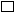 KULTUURHARIDUSHARIDUSHARIDUSHARIDUSSPORTSPORTNOORSOOTÖÖNOORSOOTÖÖNOORSOOTÖÖNOORSOOTÖÖHUVITEGEVUSHUVITEGEVUSKÜLAELUKÜLAELUKÜLAELUKÜLAELUSELTSITEGEVUSSELTSITEGEVUSMUUMUUMUUMUUKASUSAAJAD (ARV JA LOETELU)KASUSAAJAD (ARV JA LOETELU)KASUSAAJAD (ARV JA LOETELU)KASUSAAJAD (ARV JA LOETELU)KASUSAAJAD (ARV JA LOETELU)KASUSAAJAD (ARV JA LOETELU)PROJEKTI EESMÄRGID JA SISULINE KIRJELDUS PROJEKTI EESMÄRGID JA SISULINE KIRJELDUS PROJEKTI EESMÄRGID JA SISULINE KIRJELDUS PROJEKTI EESMÄRGID JA SISULINE KIRJELDUS PROJEKTI EESMÄRGID JA SISULINE KIRJELDUS PROJEKTI EESMÄRGID JA SISULINE KIRJELDUS OODATAV TULEMUSOODATAV TULEMUSOODATAV TULEMUSOODATAV TULEMUSOODATAV TULEMUSOODATAV TULEMUSPROJEKTI EELARVE KOGUMAHTPROJEKTI EELARVE KOGUMAHTPROJEKTI EELARVE KOGUMAHTPROJEKTI EELARVE KOGUMAHTPROJEKTI EELARVE KOGUMAHTPROJEKTI EELARVE KOGUMAHTTAOTLETAVA TOETUSE SUURUSTAOTLETAVA TOETUSE SUURUSTAOTLETAVA TOETUSE SUURUSTAOTLETAVA TOETUSE SUURUSTAOTLETAVA TOETUSE SUURUSTAOTLETAVA TOETUSE SUURUSTEISED PROJEKTI KAASRAHASTAJAD, sh TAOTLEJA OMAOSALUS (näidata summad)TEISED PROJEKTI KAASRAHASTAJAD, sh TAOTLEJA OMAOSALUS (näidata summad)TEISED PROJEKTI KAASRAHASTAJAD, sh TAOTLEJA OMAOSALUS (näidata summad)TEISED PROJEKTI KAASRAHASTAJAD, sh TAOTLEJA OMAOSALUS (näidata summad)TEISED PROJEKTI KAASRAHASTAJAD, sh TAOTLEJA OMAOSALUS (näidata summad)TEISED PROJEKTI KAASRAHASTAJAD, sh TAOTLEJA OMAOSALUS (näidata summad)TAOTLEJA KINNITUSEsitatud andmed on tõesed. Olen tutvunud toetuse saamise tingimustega.KUUPÄEV TAOTLEJA ALLKIRI
Mitme taotleja puhul kirjutab alla projektijuhtLISADseltsingu puhul seltsingulepingu koopiakavandatava tegevuse sisuline kirjeldus (kui on vajalik üksikasjalisem teave lisaks taotlusvormis esitatule);projekti kõigi tulude ja kulude eelarve, sh. mitterahalise omaosaluse kalkulatsioon;NÕUE TAOTLEJALEToetuse saaja vastutab toetuse sihipärase kasutamise eest. Peale projekti tegevuste lõppemist esitab toetuse saaja toimunud tegevuste sisulise aruande koos tegelike toetuskulude loeteluga. Vallavalitsusel on õigus nõuda toetuse saajalt lisateavet toetussumma kasutamise kohta ning kontrollida eraldatud toetuse sihipärast kasutamist, sh nõuda vajadusel projektiga soetud kuludokumentide koopiate esitamist. Toetust ei anta taotlejale, kes on jätnud vallavalitsusele esitamata teabe talle varem makstud toetusrahade kasutamise kohta või on eelneval aastal kasutanud toetusraha mittesihtotstarbeliselt.TEADMISEKS TOETUSE TAOTLEJALE1. Toetuse ülemmäär on üldjuhul kuni 10 % valla mittetulundustegevuse toetusfondist. Olulise ülevallalise mõjuga tegevuste korral võib toetussumma taotluse piisava põhjendatuse juures olla kuni 20% toetusfondi kogusummast.2. Esitatud dokumentidest palume jätta endale koopiad.TOETUSE TAOTLUSTE ESITAMISE TÄHTAJAD Taotlusi võetakse vastu pidevalt, kuni fondi rahaliste vahendite lõppemiseni.MUU INFOTaotlus esitada Häädemeeste Vallavalitsusele aadressil Pärnu mnt 13, Häädemeeste  alevik, 86001, Pärnumaa Telefon: 446 4175, e-post: info@haademeeste.ee 